                       Name:                                           Date:       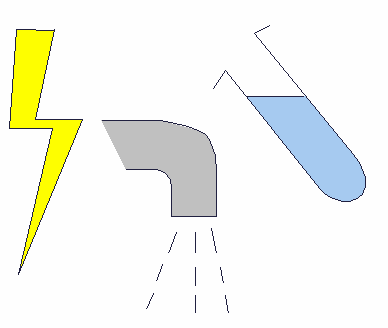 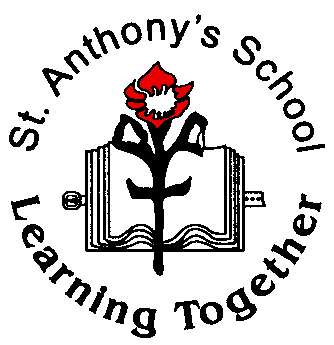                         Electrical circuitMake a working electrical circuit with: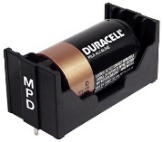   One cell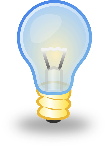  Lamp      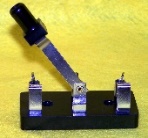 Switch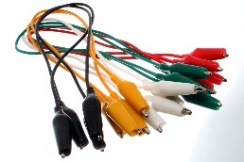  WiresDraw and Label the circuit diagram built using ruler and pencilState what happened when the switch is closed__________________________________________________